Phần I: Em hãy khoanh tròn vào chữ cái đặt trước đáp án đúng.Câu 1 (0,5 điểm): Giá trị của chữ số 7 trong số 571638 là:Câu 2 (0,5 điểm): Số lớn nhất trong các số 725369; 725396; 725936; 725693 là:Câu 3 (0,5 điểm): 3 tạ 60 kg = …… kg. Số thích hợp cần điền vào chổ chấm là :Câu 4 (0,5 điểm): 2 giờ 30 phút = …phút. Số thích hợp cần điền vào chỗ chấm là:Câu 5 (0,5 điểm): Trong đợt quyên góp vở ủng hộ các bạn vùng bị thiên tai lũ lụt, lớp 4A có 4 tổ, mỗi tổ có 12 bạn và quyên góp được tổng số 240 quyển vở. Trung bình mỗi bạn quyên góp được số quyển vở là:Câu 6 (0,5 điểm): Lớp học của em có chiều dài khoảng:Phần II: Làm các bài tập sau.Bài 1 (2 điểm): Đặt tính rồi tính.a. 514626 + 8236           b. 987864 – 783251	       c.  2540 x 6	    d.  42894 : 4………………………………………………………………………………………..………………………………………………………………………………………..………………………………………………………………………………………..………………………………………………………………………………………..………………………………………………………………………………………..Bài 2 (1 điểm): Cho hình tứ giác ABCD.                                       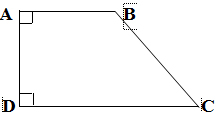 Bài 3 (1 điểm ): Bảng số liệu về lượng mưa trung bình tháng (mm) ở Buôn Ma ThuộtDựa vào bảng số liệu hãy điền vào chỗ trống: a. Lượng mưa trung bình của các tháng mùa khô ở Buôn Ma Thuột là: ………mmb. Lượng mưa trung bình của các tháng mùa mưa ở Buôn Ma Thuột là: ………mmBài 4 (2 điểm): Có 2 thửa ruộng trồng lúa. Trung bình mỗi thửa thu hoạch được 7tạ 6 kg thóc. Thửa ruộng thứ hai thu hoạch được nhiều hơn thửa ruộng thứ nhất 216kg. Hỏi mỗi thửa thu hoạch được bao nhiêu ki-lô-gam thóc?………………………………………………………………………………………..………………………………………………………………………………………..………………………………………………………………………………………..………………………………………………………………………………………..………………………………………………………………………………………..………………………………………………………………………………………..………………………………………………………………………………………..………………………………………………………………………………………..Bài 4 (1 điểm): 1 quyển vở và 1 cái bút chì có giá 12000 đồng. 1 quyển vở và một bút mực giá 37000 đồng. 1 bút chì và 1 bút mực có giá 35000 đồng. Giá tiền của 1 bút mực hơn giá tiền của 1 bút chì là: ………………đồngGiá tiền của 1 quyển vở là: ………………………. đồngTRƯỜNG TIỂU HỌC NGỌC LÂM     Họ tên :………………………………     Lớp 4…                 Thứ ………ngày…. tháng 11 năm 2018BÀI KIỂM TRA ĐỊNH KÌ GIỮA KÌ INăm học 2018-2019Môn: Toán lớp 4 - ( Thời gian : 40 phút)ĐiểmLời phê của cô giáo............................................................................................................................................................................................................                                                                                                                                                                                                                            A. 700            B. 70000         C. 7000         D. 700000A. 725936B. 725369C. 725396D. 725693A. 306B. 603C. 360D. 3600A. 60B. 120C. 90D. 150A. 60 B. 20C. 6D. 5 A. 10 mB. 7mC. 9mD. 6mTháng123456789Lượng mưa(mm)462296226241266293299MùaMùa khôMùa khôMùa khôMùa khôMùa mưaMùa mưaMùa mưaMùa mưaMùa mưa